Санкт-Петербургский политехнический университетИнститут Прикладной математики и механикиКафедра теоретической механикиКурсовой проект на тему:«Исследование колебаний математического маятника переменной длины»Выполнили: студентки гр. 23604/1 Белоусова Екатерина Александровна, Андреева Полина ОлеговнаПроверил: Панченко Артём ЮрьевичВведениеДля математического описания реальных процессов используют математические модели. В некоторых случаях классическая маятниковая модель для описания работает плохо, поэтому требуется ее уточнение.Известно, что исследование волновых движений жидкости в топливных баках ракетоносителей основано на изучении колебаний совокупности эквивалентных математических маятников, при этом каждый маятник моделирует свой (n-ый) тон колебаний. Медленное изменение параметров системы и параметров внешнего воздействия ведет, при определенных условиях, к раскачке колебаний (параметрическому резонансу). Целью нашей работы было исследование колебания маятника, длина которого меняется по гармоническому закону. В наши задачи входило построение графиков колебаний при помощи численных методов, построение фазовых портеров, исследование влияния параметров в уравнении колебаний на вид колебаний и фазовых портретов, а так же визуализация модели маятника при помощи языка программирования JavaScript.Вывод формулыВыясним, каким будет уравнение колебаний нашего маятника. Для этого найдем кинетическую и потенциальную энергию маятника:и запишем уравнение Лагранжа второго рода:Аналитического решения этого уравнения в простых функциях нет, мы будет строить все решения, используя численные методы.Работа программыСначала зададим начальные условия: При вычислении положения маятника мы использовали метод численного интегрирования leapfrog. Запоминаем сначала ускорение на данном шаге:Затем высчитываем новое положение по предыдущему:где  это шаг интегрированияЗапоминаем новое значение ускорения:;Далее вычисляем новое значение скорости:Положение маятника в программе мы задаем координатами  и , их находим из формул:Для построения фазовых портретов использовался метод правых производных. На каждом шаге мы запоминали значение угла , и затем по формуле  находим значение производной. Графики в нашей программе строились при помощи библиотеки jquery.Исследование колебанийДля исследования поведения нашего маятника рассмотрим несколько случаев:Малые колебания с малым изменением длины.Изменение длины маятника значительно. Случай пренебрежения изменением длины Для начала рассмотрим случай пренебрежения скорости изменения длины маятника, учитывая, что начальный угол отклонения много меньше 1 радиана.
Разложим синус в ряд Тейлора:
Ограничиваясь первым членом в разложении, получим уравнение: Учитывая малость параметра, заменим выражение эквивалентным: cведем наше уравнение к уравнению Матье: , где уравнения Матье представлены на диаграмме Айнса-Стретта:
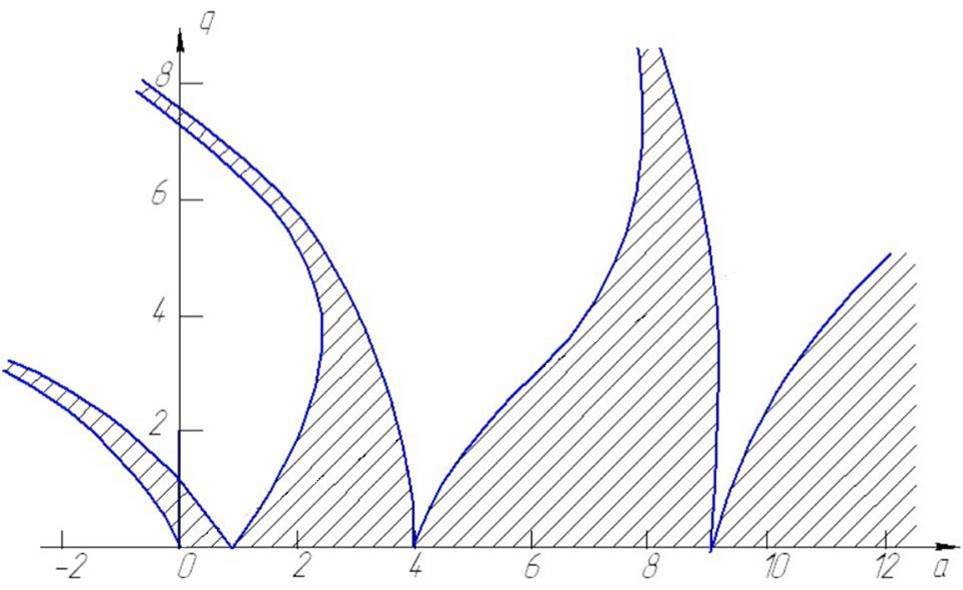 На диаграмме заштрихованные области соответствуют области устойчивости, остальные – области неустойчивости.Так как мы пренебрегаем скоростью изменения длины, то параметр для случая , не может быть больше 0.5Построим график колебаний для случая таких параметров, которые соответствуют устойчивым колебаниям (Например ).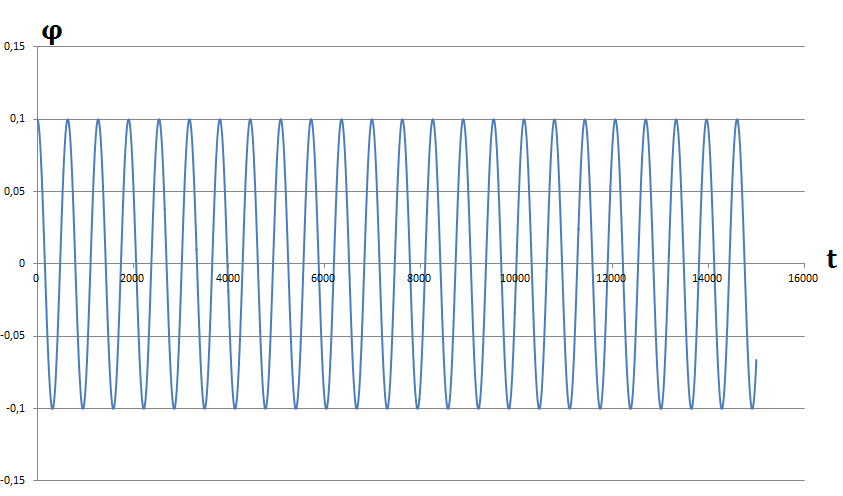 Получили фазовый портрет типа центр: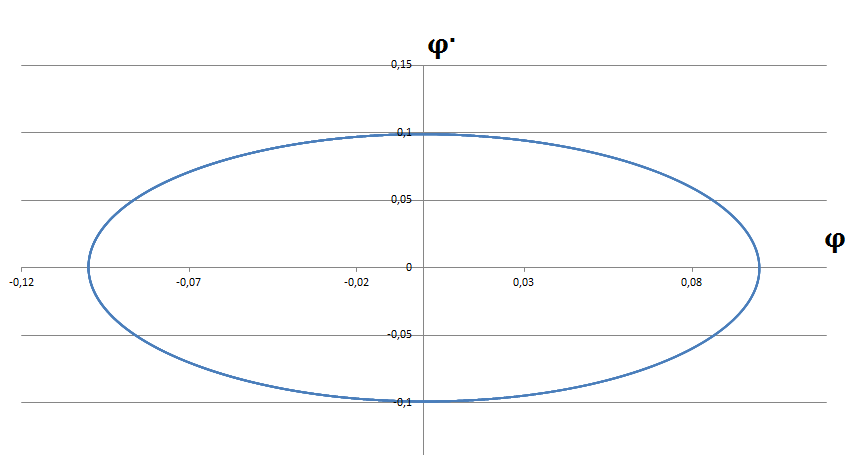 Рассмотрим случай параметров , соответствующих неустойчивой картине. Например ()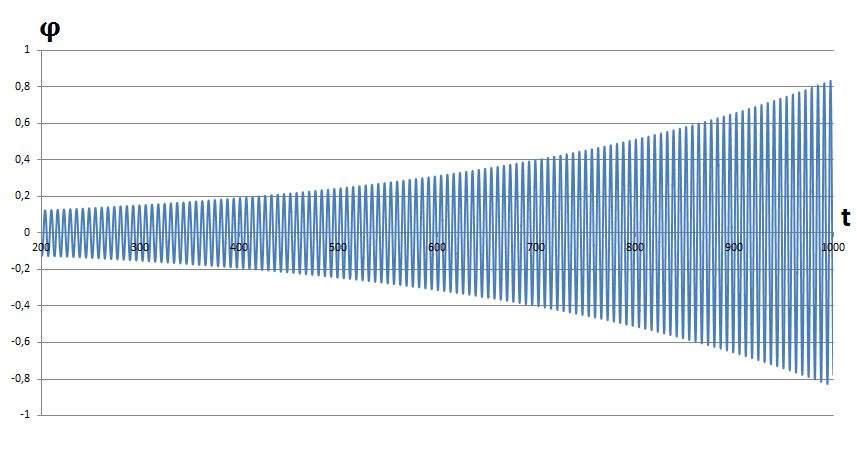 Амплитуда неограниченно растет. Фазовый портрет типа неустойчивый фокус: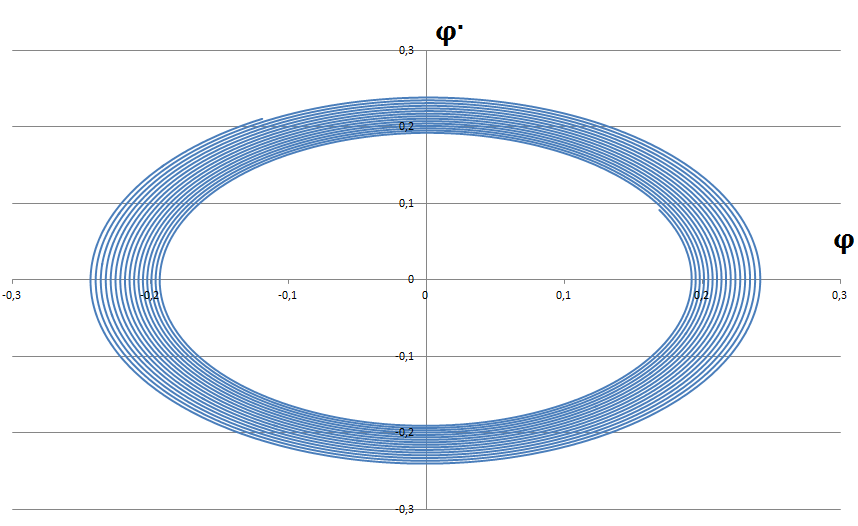 Случай значительного изменения длины маятникаУсложним задачу и учтём изменение длины маятника. Рассмотрим три варианта:В первом приближении:
И исходное уравнение:Построим на одной плоскости графики для трех вышеприведенных случаев для таких параметров  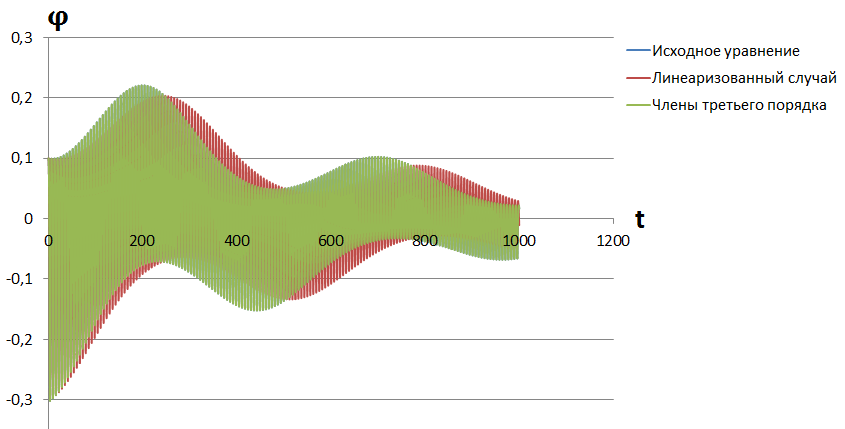 Фазовый портрет: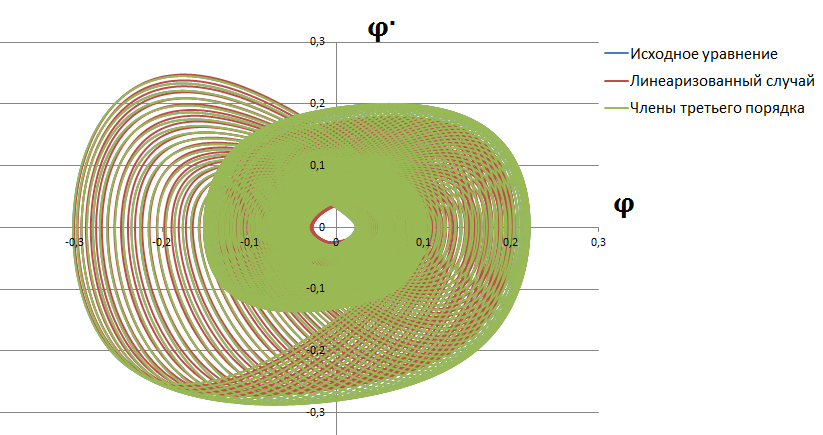 Видим, что расхождения для линеаризованного случая и исходного уравнения есть. Но график уравнения с членами третьего порядка в разложении совпадает с графиком исходного уравнения, значит членов третьего порядка достаточно. Зафиксируем параметр  и увеличим параметр .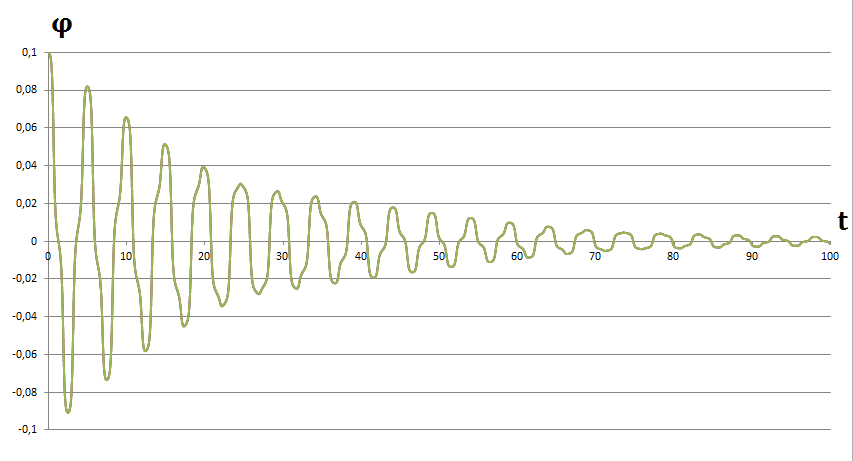 Фазовый портрет: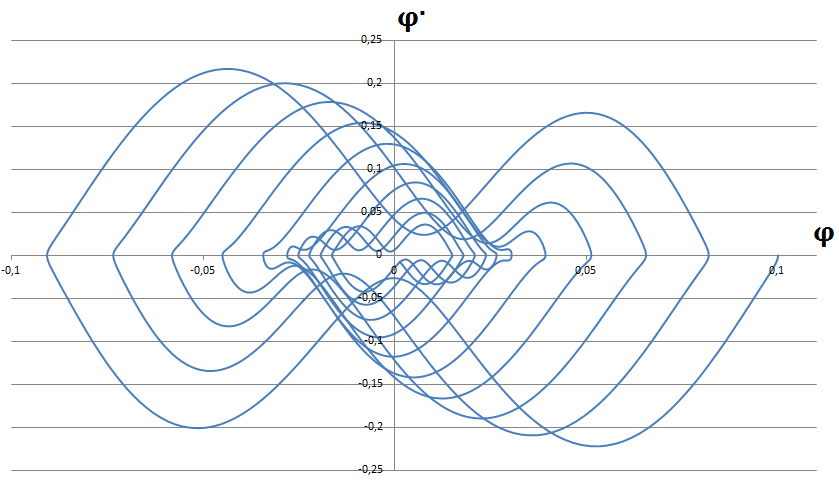 Видим, что колебания затухают быстрей, чем в предыдущем случае.Увеличим частоту колебаний еще раз. 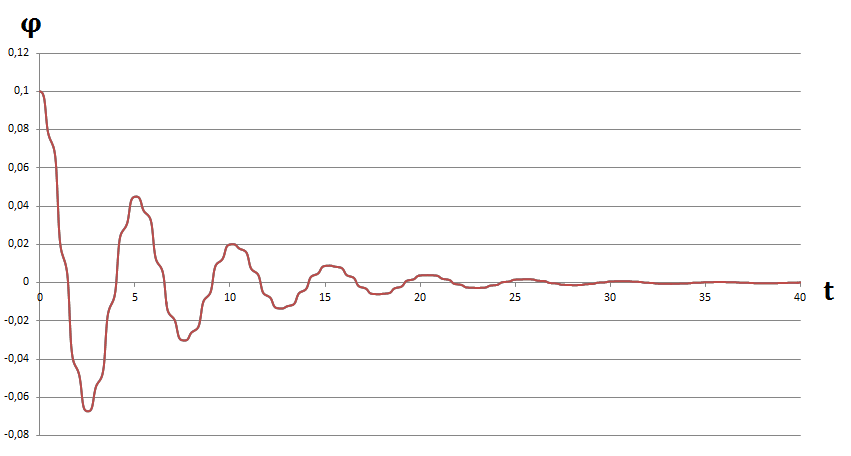 Фазовый портер схож с предыдущим случаем: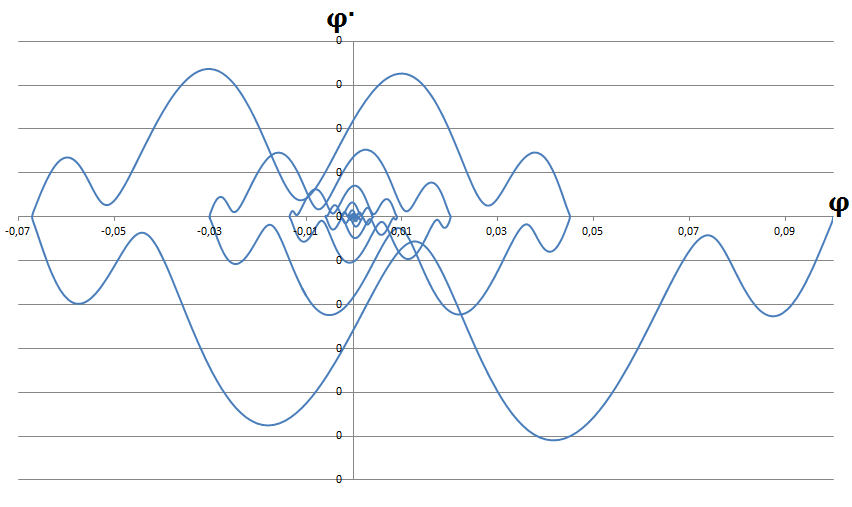 Видим, что колебания затухают еще быстрей. Значит при увеличении частоты изменения длины маятника , колебания затухают быстрей.Проверим, будут ли колебания затухать медленнее при 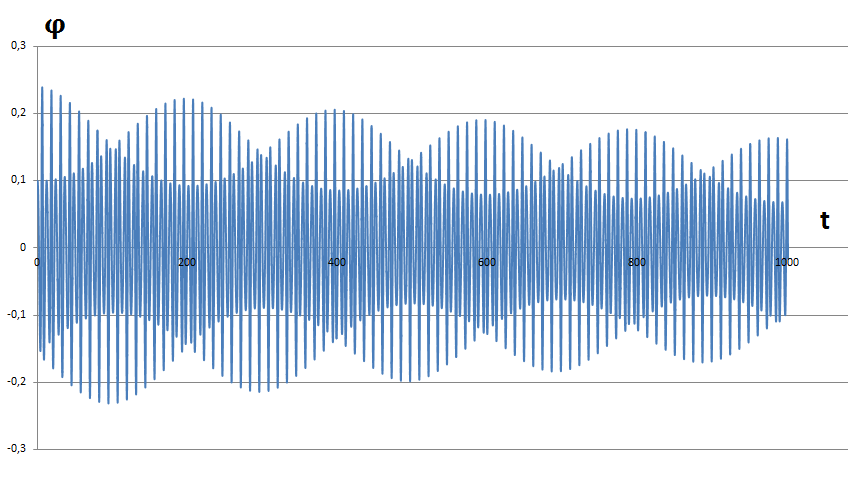 Фазовый портрет: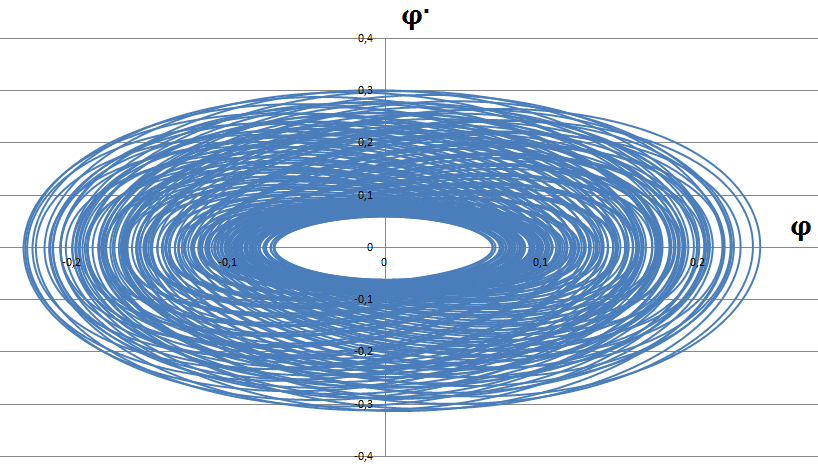 Колебания действительно затухают медленно.ОбобщениеУбедимся в выводе, сделанном в предыдущем параграфе. При исследовании поведения системы мы построили график зависимости скорости затухания (раскачивания) от параметров b и p. При фиксированном значении параметра b и переменном значении параметра р мы считали декремент затухания: . 

Из этого графика видно, что при малых значениях параметра b для p на промежутке от 1,5 до 3 декремент отрицателен. Это означает, что колебания неустойчивы и происходит раскачивание системы. При больших b видно, что с увеличением p скорость затухания увеличивается, и при фиксированном p с увеличением b скорость затухания тоже увеличивается.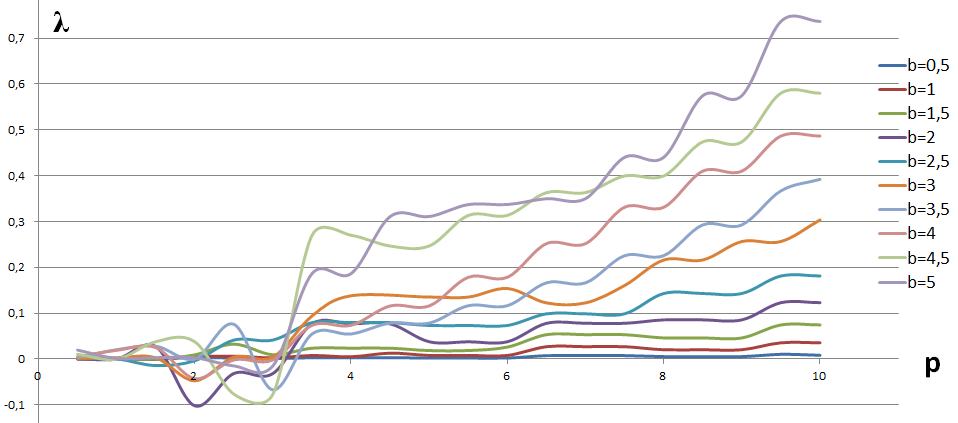 ЗаключениеВ ходе исследований колебаний математического маятника переменной длины мы рассмотрели графики колебаний и фазовые портреты. Выяснили, что при фиксировании параметра b с увеличением частоты колебания затухают быстрее, аналогичная зависимость наблюдается при фиксировании частоты и увеличении параметра b. Однако есть области раскачки колебаний.Пренебрегая изменением длины, колебания схожи с классическим маятником для устойчивого случая. Но учитывая изменение длины и беря больше членов в разложении синуса, график заметно изменяется.Из полученных графиков видно, что линеаризация задачи для случая малого начального отклонения практически не влияет на ее решение (есть исключения).Список литературыhttp://trudymai.ru/upload/iblock/459/issledovanie-rezonansnykh-kolebaniy-matematicheskogo-mayatnika-peremennoy-dliny.pdfhttp://cyberleninka.ru/article/n/upravlenie-dvizheniyami-parametricheskogo-mayatnika